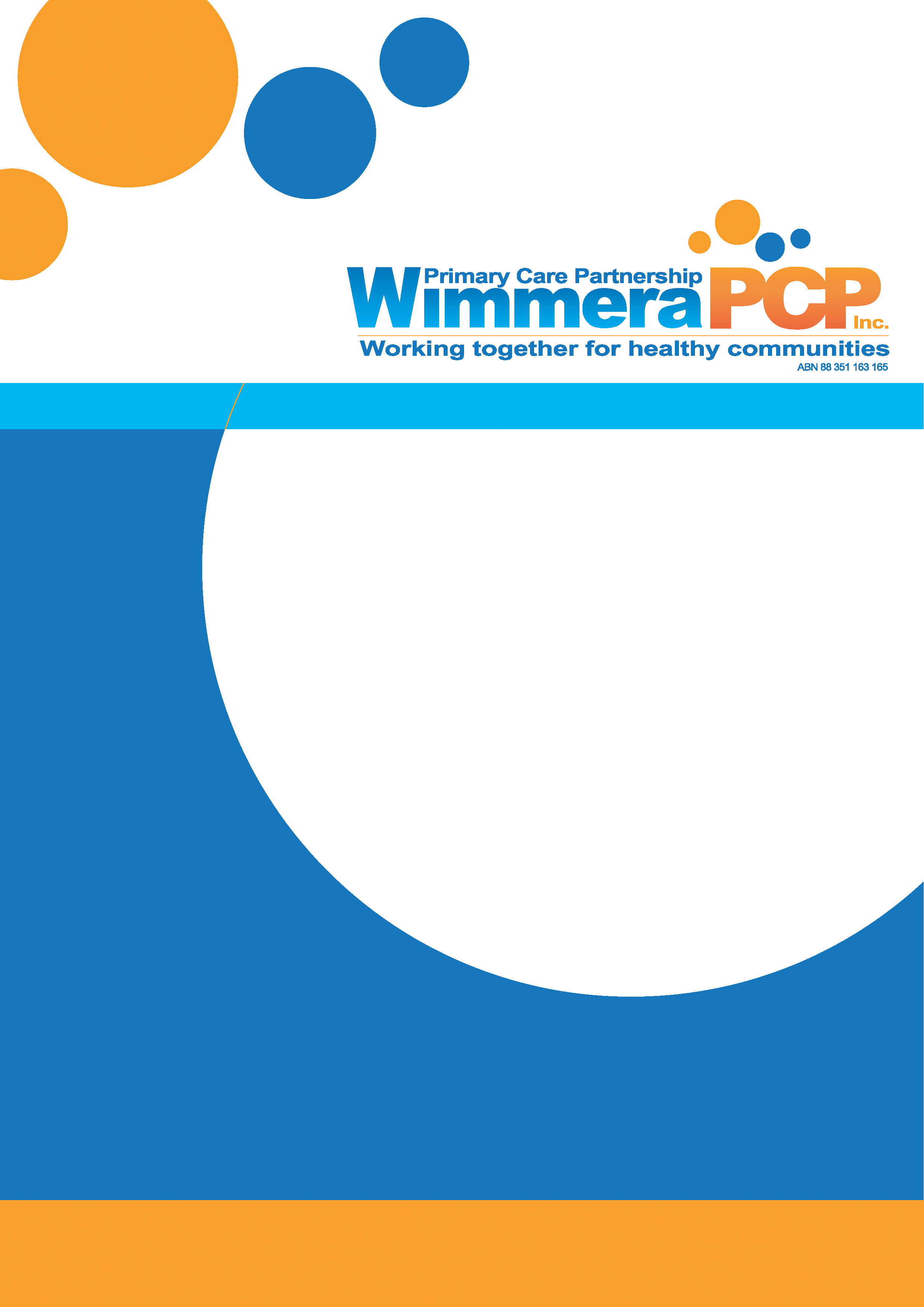 ECONOMYThe economy of the region and its rural communities is influenced by external factors, particularly globalisation and urbanisation, government and public policy, population size and spread. 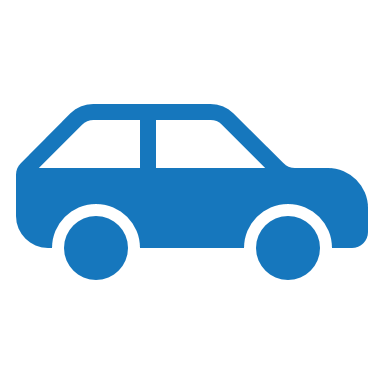 Transport In 2016, 0.4% of people in Northern Grampians Shire travelled to work by bus - Regional Vic 0.8% Vic 1.5%74.5% travelled to work by car as a driver - Regional Vic 77.5% Vic 69.4%8.8% worked from home Regional Vic 7.1% Vic 5.2%In 2016, 6% of private dwellings did not have a motor vehicle - Regional Vic 5% Vic 8%In 2020, 37.5% of residents from Northern Grampians Shire rated their ‘access to public transport’ as good - Regional Vic 40.9% Vic 67.2%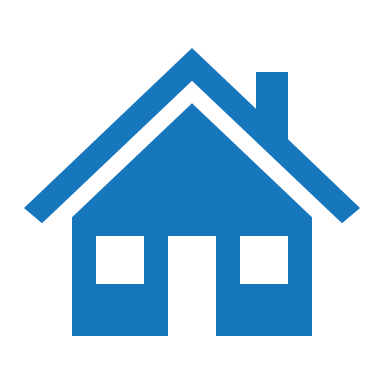 Housing & UtilitiesHousingIn 2016, 3.9% of all renting households in Northern Grampians Shire were social housing - Regional Vic 3.6% Vic 2.9%In 2016, 18.4% of dwellings in Northern Grampians Shire were private rentals - Regional Vic 21.5% Vic 25.8%In 2016, the average household size in Northern Grampians Shire was 2.8 people - Regional Vic 2.4 Vic 2.6Housing SupportIn 2018/2019 there were 310 specialist homeless service clients in Northern Grampians Shire, 40% of this group were under the age of 30 In June 2020, 8% of people aged 15 years and over received Commonwealth Rent Assistance Vic 7%House Prices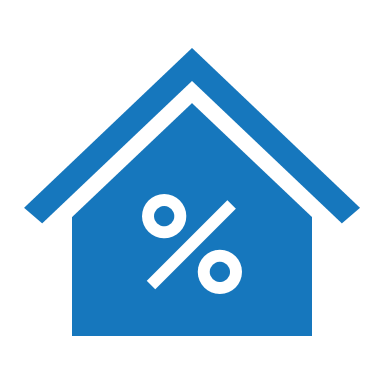 In March 2021, the median house price in Stawell was $264,000 Regional Vic $465,000 Vic $688,000This is a 20.0% increase since March 2020St Arnaud - $240,000 (54.8% increase since March 2020)Halls Gap - $280,000 (29.6% decrease since March 2020)Telecommunications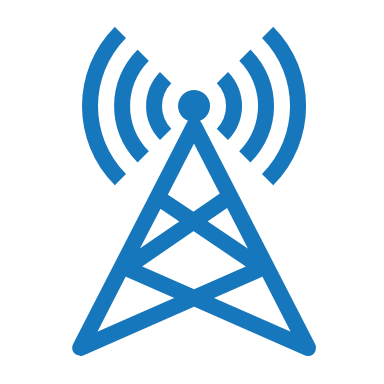 In 2016, 71.9% of dwellings in Northern Grampians Shire had internet access - Regional Vic 78% Vic 84%In 2020, 58.5% of Northern Grampians Shire residents rated their ‘access to mobile phone reception’ as good - Regional Vic 65.7% Vic 74.1%In 2020, 56.9% of residents in Northern Grampians Shire rated their ‘access to high speed reliable internet’ as good - Regional Vic 55.2% Vic 71.1%Education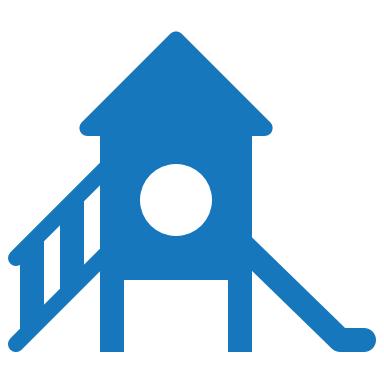 Pre-schoolIn 2020, there were 66 4-year-olds from Northern Grampians Shire enrolled in a pre-school or pre-school programThere were 27 5-year-olds enrolled in a pre-school or pre-school programIn 2020 there were 47 children enrolled in a pre-school program within a long day care centreSchools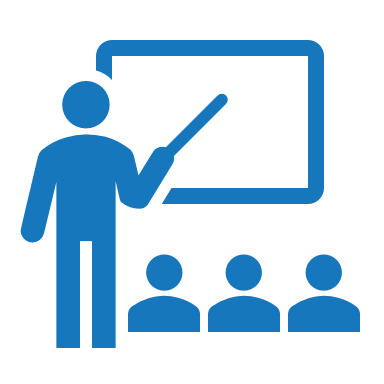 In 2020, 68.6% of residents from Northern Grampians Shire rated the quality of local schools as ‘good’ - Regional Vic 69.7% Vic 71.0%Employment 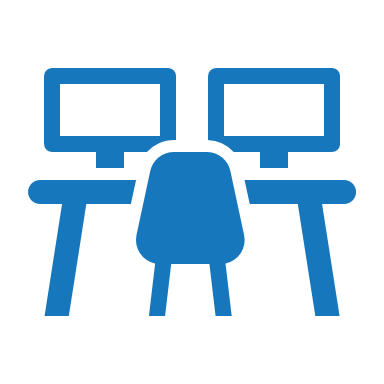 EmploymentIn 2016 the total labour force of the population aged 15–64 years in Northern Grampians Shire was 68% - Regional Vic 71% Vic 72%In 2016, 19% of people in Northern Grampians Shire worked as managers (Regional Vic 15% Vic 14%)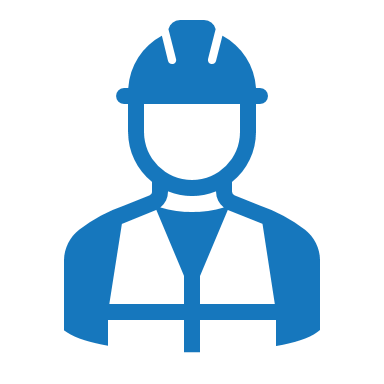 17% worked as labours (Regional Vic 12% Vic 9%)14% percent worked as community & person services workers (Regional Vic 12% Vic 11%)In 2020, 16.7% of people in Northern Grampians Shire agreed with the statement ‘there are plenty of jobs available around here at the moment’ - Regional Vic 16.4%  Vic 22.3%In June 2021, the unemployment rate for Northern Grampians Shire was 3.1% - Regional Vic 4.1% Vic 5.6% This is a decrease from 3.7% in September 2020 In June 2021, 7% of young people aged 16-21 received an unemployment benefit - Regional Vic 6.5% Vic 4.2%Income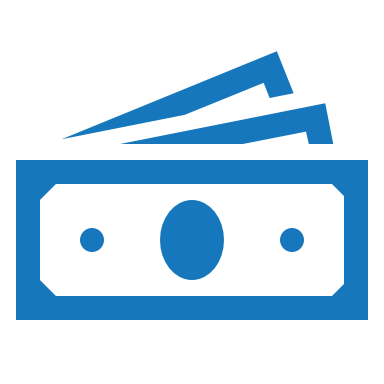 In 2016, the median individual weekly income for Northern Grampians Shire was $513 - Regional Vic $576 Vic $644In 2020 15.3% of people in Northern Grampians Shire reported a high level of financial distress - Regional Vic 13.8 % Vic 13.3 %In 2021 the percentage of families with children in Northern Grampians Shire that were welfare dependent or had a low income was 16.9% - Regional Vic 13.0 % Vic 9.3%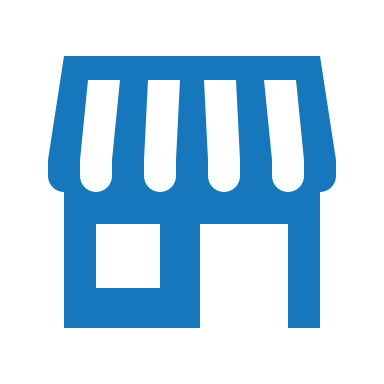 BusinessesIn 2020, there were 1,179 businesses in Northern Grampians Shire - Regional Vic 141,063 Vic 660,214There were 76 business entries - Regional Vic 15,168 Vic 100,233There were 92 business exits - Regional Vic 14,003 Vic 80,740In 2020, 26.4% of residents from Northern Grampians Shire agreed with the statement that ‘local businesses in this town are doing pretty well at the moment’ - Regional Vic 27.4% Vic 35.9%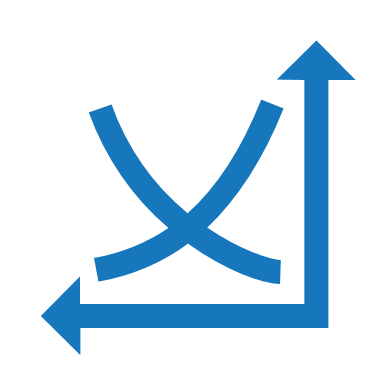 Community Economic WellbeingIn 2020, 66.4% of residents from Northern Grampians Shire agreed with the statement that ‘living costs are affordable here’ - Regional Vic 62.8 % Vic 55.8%14.5% agree with the statement that ‘the community is financially well-off’ - Regional Vic 30.7% Vic 41.2%Primary SchoolFundingStudents Enrolled (2020)Teaching Staff EFT(2020)Concongella Primary SchoolGovernment344.2Great Western Primary SchoolGovernment274.1Halls Gap Primary SchoolGovernment464.2Marnoo Primary SchoolGovernment61.0St Arnaud Primary SchoolGovernment1039.4Stawell 502 Primary SchoolGovernment28617.6Stawell West Primary SchoolGovernment1007.6St Patrick’s Primary School (St Arnaud)Non-gov928.2St Patrick’s Primary School (Stawell)Non-gov15013.7Special Developmental SchoolFundingStudents EnrolledTeaching Staff EFTSkene Street Specialist School (Stawell)Government537.2Secondary SchoolFundingStudents(2020)Teaching Staff EFT(2020)VET enrolments (2020)Senior Secondary Certificate awarded (2020)St Arnaud Secondary CollegeGovernment13216.92316Stawell Secondary CollegeGovernment27435.310737